  RADA VLÁDY SLOVENSKEJ REPUBLIKY NA PODPORU EXPORTU A INVESTÍCIÍ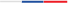 Program  rokovania dňa 12. júna  2019 o 14:00 hod.na Ministerstve hospodárstva Slovenskej republikyÚvodProgram rokovania Bod 1.	Návrh a schválenie programuBod 2.	Plnenie opatrení na podporu implementácie stratégie vonkajších ekonomických vzťahov SR na obdobie 2014 – 2020 (stav k 31.12.2018) Bod 3. Informácia o odporúčaniach Peer Review OECD pre zvýšenie  zapojenia podnikateľských subjektov do rozvojovej spolupráceBod 4. Informácia o predsedníctve SR na zasadnutí Rady OECD na ministerskej úrovni Bod 5. Diskusia na základe materiálu Jednotný postoj zamestnávateľov – Opatrenia zo spoločného materiálu Klubu 500, RÚZ,APZ a AZZZ a ďalších zväzov na zlepšenie konkurencieschopnosti RôzneZáver